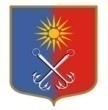 ОТРАДНЕНСКОЕ ГОРОДСКОЕ ПОСЕЛЕНИЕКИРОВСКОГО МУНИЦИПАЛЬНОГО РАЙОНА ЛЕНИНГРАДСКОЙ ОБЛАСТИСОВЕТ ДЕПУТАТОВЧЕТВЕРТОГО СОЗЫВАР Е Ш Е Н И Еот 02 сентября 2020 года № 45О награждении В соответствии с Положением о Почетной грамоте совета депутатов муниципального образования «Город Отрадное» и Благодарности главы муниципального образования «Город Отрадное», утвержденным решением совета депутатов 08 сентября 2010 года №55, решением совета депутатов от 14.11.2018 №57 «О внесении изменений в решение совета депутатов от 08 сентября 2010 года №55 «О Почетной грамоте совета депутатов муниципального образования «Город Отрадное» и Благодарности главы муниципального образования «Город Отрадное», совет депутатов решил:Наградить Почетной грамотой совета депутатов МО «Город Отрадное» за многолетний добросовестный труд, высокий профессионализм и в связи с празднованием 50-летия со Дня образования города Отрадное с выплатой вознаграждения за счет средств, выделенных по смете совета депутатов, в сумме 3 000,00 руб., без учета налоговых вычетов:Гарнага Ольгу Ивановну - старшего диспетчера ООО «Невская линия»;Тяпкина Юрия Васильевича - водителя ООО «Невская линия»;Соколову Марину Ивановну – главного библиотекаря МКУ «Отрадненская библиотека»;Якубенок Екатерину Михайловну – офис-менеджера ООО «Управляющая компания «Гарант»;Попову Надежду Васильевну – воспитателя МБДОУ «Детский сад №3 «Лучик»;Саара Вадима Геннадиевича – инженера по радионавигации, радиолокации и связи 1 категории ООО «НЭМО»;Кудрова Вадима Евгеньевича – старшего мастера ООО «НЭМО»;Вдовиченко Галину Ивановну – производителя работ ООО «КВАРТАЛ»;Быкову Татьяну Викторовну – преподавателя класса фортепиано МБУДО «Отрадненская детская школа искусств»;Саварину Светлану Александровну – главного бухгалтера МКУ «Управление городского хозяйства и обеспечения»;Алехина Алексея Александровича – слесаря-сантехника подразделения «Жилой фонд» ООО «УКХ»;Немирову Ирину Игоревну – инженера производственно-технического отдела ООО «УКХ»;Екимову Ирину Ивановну – ведущего специалиста отдела «Отрадное» филиала ГБУ ЛО «МФЦ» «Кировский»;Чистякову Людмилу Викторовну – диспетчера ООО «Сервис-Центр»;Киселеву Татьяну Николаевну – тренера-преподавателя по художественной гимнастике МБУ ДО «Отрадненская ДЮСШ»;Захарову Надежду Ивановну – воспитателя МБДОУ «Детский сад №33 «Радуга»;Мошкину Екатерину Викторовну – музыкального руководителя МБДОУ «Детский сад комбинированного вида №4 «Семицветик»;Костецкую Юлию Геннадиевну – методиста МБУ ДО «Центр внешкольной работы» г. Отрадное;Голубову Викторию Витальевну – учителя математики МКОУ «Отрадненская средняя общеобразовательная школа №2»;Криницкую Александру Игоревну – учителя начальных классов МКОУ «Отрадненская средняя общеобразовательная школа №2»;Уфимцеву Людмилу Ивановну – заведующую отделением, врача-педиатра стационара дневного пребывания Педиатрического профиля Отрадненской городской больницы ГБУЗ ЛО «Кировская межрайонная больница»;Федюру Игоря Федоровича – врача акушера-гинеколога поликлиники Отрадненской городской больницы ГБУЗ ЛО «Кировская межрайонная больница»;Нилову Тамару Александровну – массажистку Отрадненской городской больницы ГБУЗ ЛО «Кировская межрайонная больница».Глава муниципального образования                               М.Г. Таймасханов